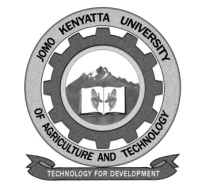 W1-2-60-1-6JOMO KENYATTA UNIVERSITY OF AGRICULTURE AND TECHNOLOGYUNIVERSITY EXAMINATIONS 2014/2015YEAR 4 SEMESTER II EXAMINATION FOR THE DEGREE OF BACHELOR OF SCIENCE INFORMATION TECHNOLOGYHBC 2203: BEHAVIORAL SCIENCE    DATE: APRIL 2015							  TIME: 2 HOURSINSTRUCTIONS: Answer Question One and Any Other Two QuestionsQUESTION ONE (30 marks)Describe human sociability 							(5marks)Discuss why competition overrides co-operation in human social behavior 												(10marks)Explain behavioral science as field of study in the social sciences 	(5marks)Compare and contrast the methods of study of social sciences and natural sciences 											(10marks)QUESTION TWO (20 marks)Define personality traits and factors 					(5marks)Explain how employers use the five factor personality model in interviewing potential employees 								(15marks)QUESTION THREE (20 marks)Distinguish the major differences in character traits of the introverts and extroverts 											(10marks)Explain the positive and negative traits of introverts and extroverts 	(10marks)QUESTION FOUR (20 marks)Discuss the benefits of articulation of thought 				(10marks)Discuss problems posed by emotional instability 			(10marks)QUESTION FIVE (20 marks)Explain what the Acronym OCEAN stands for 			(10marks)Describe the four types of human intelligence 			(10marks)